Antrag auf Mitgliedschaft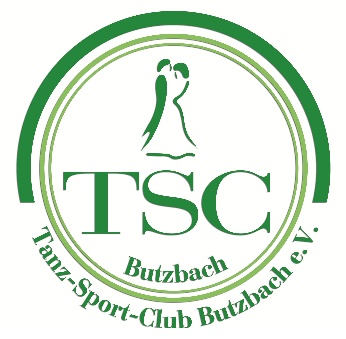 Tanz-Sport-Club Butzbach e. V.GeschäftsstelleDr. Peter SchochTaunusstr. 3635510 ButzbachHiermit beantrage/n ich/wir meinen/unseren Beitritt zum Tanz-Sport-Club Butzbach e. V. (TSC) mit sofortiger Wirkung als  aktive/s  passive/s Mitglied/er.Die im Internet auf unserer Homepage www.tsc-butzbach.de veröffentlichte Satzung und der von der Mitgliederversammlung des TSC festgelegte Mitgliedsbeitrag werden anerkannt.Eine Kündigung bedarf grundsätzlich der Schriftform. Sie wird mit einer Frist von 3 Monaten zum Quartalsende wirksam, wenn Sie fristgerecht in der Geschäftsstelle des TSC eingeht. Es zählt das Datum des Poststempels.Der/die Antragsteller ist/sind damit einverstanden, dass die Mitgliedsdaten im Rahmen der Vereinsmitgliedschaft mithilfe der elektronischen Datenverarbeitung für eigene Zwecke des TSC gespeichert und genutzt werden [vgl. §7, Abs. (1),(2) Hessisches Datenschutzgesetz; §4; 27 Abs. (1) Nr. 1; §28 Abs. (1) Nr. 1 Bundesdatenschutzgesetz]. Es erfolgt keine Weitergabe der Daten an Dritte.Bei Änderung Ihrer Adresse/Bankverbindung bitten wir um eine zeitnahe Mitteilung an die Mitgliederverwaltung: Thorvaldt Möller, Am Dreispitz 2, 35510 Butzbach, Tel. 06033-7453123, kassenwart@tsc-butzbach.de Ort, Datum		Unterschrift		(bei Minderjährigen die des gesetzlichen Vertreters)Einzugsermächtigung nächste Seite!Erteilung einer Einzugsermächtigung und eines SEPA-LastschriftmandatsTanz-Sport-Club Butzbach e. V.GeschäftsstelleDr. Peter SchochTaunusstr. 3635510 ButzbachGläubiger-Identifikations-Nr. 	DE41ZZZ00000388201Mandatsreferenz 	WIRD IHNEN SEPARAT MITGETEILTEinzugsermächtigungIch ermächtige den Tanz-Sport-Club Butzbach e. V. widerruflich, die von mir zu entrichtenden Zahlungen bei Fälligkeit durch Lastschrift von meinem Konto einzuziehen.SEPA-LastschriftmandatIch ermächtige den Tanz-Sport-Club Butzbach e. V., Zahlungen von meinem Konto mittels Lastschrift einzuziehen. Zugleich weise ich mein Kreditinstitut an, die vom Tanz-Sport-Club Butzbach e. V. von meinem Konto gezogenen Lastschriften einzulösen.Ich kann innerhalb von acht Wochen, beginnend mit dem Belastungsdatum, die Erstattung des belasteten Betrages verlangen. Es gelten dabei die mit dem Kreditinstitut vereinbarten Bedingungen.Vorname Name 	           des Kontoinhabers	____________________________________Kreditinstitut 	     (Name)	____________________________________BIC 	     	__  __  __  __  __  __  __  __  __  __  __IBAN 	DE      	DE __ __ I __ __ __ __ __ __ __ __ I __ __ __ __ __ __ __ __ __ __BLZ 	     (falls SEPA nicht bekannt)	__  __  __  __  __  __  __  __Kontonummer 	     (falls SEPA nicht bekannt)	__  __  __  __  __  __  __  __  __  __AbbuchungstermineWir werden den Mitgliedsbeitrag quartalsweise abbuchen. Die Buchungen erfolgen im Januar, April, Juli und Oktober, jeweils zum 1. des Monats. Bitte sorgen Sie zu diesem Zeitpunkt für ausreichende Deckung auf Ihrem Konto. Bei Rückbuchungen, die wir nicht zu verantworten haben, sind die entstandenen Gebühren durch Sie zu tragen. Ort, Datum		Unterschrift des KontoinhabersVor dem ersten Einzug einer SEPA-Basis-Lastschrift wird der Tanz-Sport-Club Butzbach e. V. über den Einzug in dieser Verfahrensart informieren.Bitte in deutlich lesbaren Druckbuchstaben oder direkt am PC ausfüllen!Vor- und NachnameVor- und Nachname des PartnersStraße und HausnummerStraße und Hausnummer des Partners (falls abweichend)PLZ und OrtPLZ und Ort des Partners (falls abweichend)TelefonTelefon des Partners (falls abweichend)E-MailE-Mail des Partners (falls abweichend)GeburtsdatumGeburtsdatum des PartnersDer monatliche Mitgliedsbeitrag beträgt derzeit pro Person:Aktive Mitglieder ab einem Alter von 18 Jahren 	13,- € (bis Juni 2018) / 15,-€ (ab Juli 2018)Passive Mitglieder	2,50 €